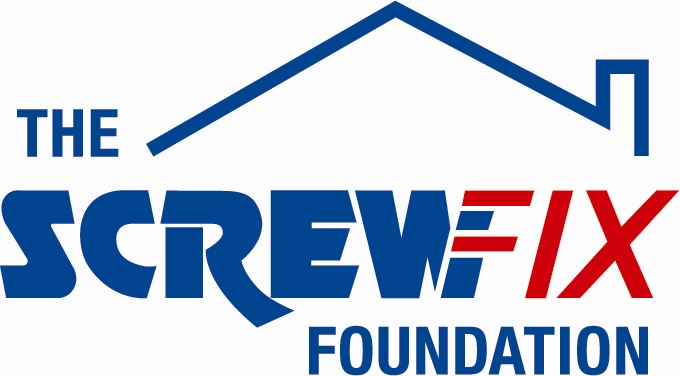 August 2018OFF THE FENCE TRUST GETS A HELPING HAND FROM THE SCREWFIX FOUNDATION Off The Fence Trust based in Hove, is celebrating after being awarded £5,000 worth of funding from The Screwfix Foundation, a charity which supports projects to fix, repair, maintain and improve properties and facilities for those in need. Donna Williamson (Job role) comments: “We are very grateful to The Screwfix Foundation for donating these much-needed funds to support our charity. On Wednesday 22nd August, Off The Fence proudly launched the third van in the Hygiene for All Project – a mobile shower unit to complement our Hygiene and Washing vans operating around Brighton & Hove to ensure the homeless community always have access to their most basic need – Hygiene. For some without a home, having a shower will be a big first step to regaining self-esteem, confidence and supporting the efforts of staff at Antifreeze involved in finding accommodation or supported housing for clients. Good hygiene promotes health, fosters hope, and restores dignity. We’d like to thank everyone who was involved in the fundraising – it’s been a great help to us.”Kevin King, Manager of the Screwfix store in Hove, comments: “We’re really pleased that one of our local charities has been awarded funding by The Screwfix Foundation. Staff from across the business have held a variety of fundraising events to raise vital funds for The Screwfix Foundation, so it’s fantastic to see the money we have raised being invested back into such a worthwhile community project.” The Screwfix Foundation, which launched in April 2013 donates much needed funding to help a variety of local projects throughout the UK, from repairing buildings and improving community facilities, to improving the homes of people living with sickness or disability.It also works closely with two national charity partners, Barnardo’s children’s charity and Macmillan Cancer Support, as well as supporting smaller, local registered charities like Ben’s CentreRelevant projects from across Brighton & Hove are invited to apply online for a share of the funding at screwfixfoundation.com.For more information about The Screwfix Foundation, visit screwfixfoundation.com.Pictured L to R are……. -ENDS-Note to editorsAbout The Screwfix Foundation:The Screwfix Foundation is a charity set up by Screwfix in April 2013. We have a clear purpose of raising funds to support projects that will fix, repair, maintain and improve properties and community facilities specifically for those in need in the UK.The Screwfix Foundation raises funds throughout the year to support causes that will change people’s lives. Working with both national and local charities, The Screwfix Foundation donates much needed funding to help all sorts of projects, from repairing buildings and improving community facilities, to improving the homes of people living with sickness or disability.PRESS information: For more information, please contact:The Screwfix Foundation, E: Foundation@screwfix.com